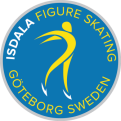 Inbjudan till StjärntävlingIskristallen 2023TÄVLINGSPLATSGöteborg, Angereds Arena, Högaffelsgatan 15, 424 65 AngeredInomhus, uppvärmd, 30 x 60mTÄVLINGSDAGAR och PRELIMINÄRA TIDERFastställande av startordning sker på fredag den 10 november 2023 senast kl. 20.00.Startordningarna publiceras på Isdala KKs hemsida samt skickas till deltagande föreningar, huvudbedömare och bedömare.Startordningarna publiceras på https://skate.webbplatsen.net/star/2023-2024/   Lördagen den 11 november 2023	kl. 08:30 	BedömarmöteTÄVLINGSKLASSERSeniorer Stjärnklass_1 Damer/Herrar	Seniorer Stjärnklass	Juniorer Stjärnklass_1 Damer/Herrar		Juniorer Stjärnklass	Ungdom 15 Stjärnklass_1 Flickor/Pojkar	Ungdom 15 Stjärnklass	Ungdom 13 Stjärnklass_1 Flickor/Pojkar	Ungdom 13 Stjärnklass	Miniorer Stjärnklass	Seniorer A Damer/Herrar		Seniorer Nationell Damer/Herrar		Juniorer A Damer/Herrar		Ungdom 15 A Flickor/Pojkar	Ungdom 13 A Flickor/Pojkar	Ungdom A Pojkar	Miniorer A	Seniorer B1 Damer/Herrar		Seniorer B2 Damer/Herrar	Juniorer B1 Damer/Herrar		Juniorer B2 Damer/Herrar		Ungdom 15 B1 Flickor/Pojkar	Ungdom 15 B2 Flickor/Pojkar	Ungdom 13 B Flickor/Pojkar		Miniorer B	Adults Gold Female/Male	Adults Silver Female/Male		Adults Bronze Female/Male		Adults Gold Female/Male Artistisk	Adults Silver Female/Male Artistisk		Adults Bronze Female/Male Artistisk	Prioritering: 1. Distriktets stjärnåkare 2. Stjärnåkare övriga distrikt3. Distriktets B klass 4. Övriga B klass 5. Distriktets A klass 6. Övriga A klass 7. Distriktets ADULT klass 8. Övriga ADULT klassTÄVLINGSREGLERSvenska Konståkningsförbundets tävlingsregler för säsong 2023/2024 för stjärntävling.RESULTATSluten bedömning.Ingen rangordning för Miniorer, Ungdom 13 Stjärnklass, Ungdom 15 Stjärnklass, Juniorer Stjärnklass, Seniorer Stjärnklass, synkro, paråkning, isdans och solodans. I övriga klasser får halva startfältet i en klass individuella placeringar, andra halvan delar placering.TESTKRAVEnligt Svenska Konståkningsförbundets tävlingsregler för säsong 2023/2024.LICENSKRAVEnligt Svenska Konståkningsförbundets tävlingsregler för säsong 2023/2024.MUSIKI syfte att säkerställa musikåtergivningen kommer all musik att vara digital och ska läggas in som MP3-fil i IndTA i samband med anmälan.OBS! Kontrollera att musiken är uppdaterad i IndTA. Musiken ska vara på plats och uppdaterad senast sju dagar före första tävlingsdag 11 november 2023, om inte anses anmälan vara ofullständig och dubbel anmälningsavgift ska erläggas.Alla tävlande skall även ha med tävlingsmusik på CD i reserv. Varje program (kort/fri) måste vara inspelat separat. Observera att musiken inte får vara uppdelad på flera spår.All reservmedia måste vara tydligt märkta med tävlingsklass, program (kort/fri), åkarens namn ochförening samt den exakta speltiden (inte åktiden).PRISERSamtliga deltagare erhåller minnesplakett eller motsvarande efter avslutad friåkning i Kiss & Cry eller efter avslutad tävling vid prisutdelning utanför isen.De tre bäst placerade åkarna i respektive kategori med rangordning erhåller pris vid prisutdelning. Klasser utan rangordning kommer att samlas för gemensam fotografering.ANMÄLNINGSAVGIFTAnmälningsavgiften är 365 kr. Vid efteranmälan ska dubbel avgift erläggas. OBS! Se punkt 11 för vad som avses vara en efteranmälan.Fakturering av anmälningsavgiften sker efter avslutad tävling. ANMÄLANAnmälan till tävling görs via IndTA 2.0 systemet senast Onsdag den 1 november  2023.Anmälan ska innehålla personuppgifter, förening, tävlingsklass, testnivå, musikfil enligt punkt 7 samt bevis på inbetald åkarlicens (samtliga uppgifter följer med åkaren i IndTA om allt är korrekt registrerat).Anmälan som inte är komplett enligt ovan betraktas som efteranmälan och dubbel anmälningsavgift ska betalas.Vid för stort deltagarantal begränsas antalet deltagare enligt prioriteringarna som angetts under Tävlingsklasser.Vid avanmälan efter anmälningstidens utgång gäller delvis återbetalning av anmälningsavgift enligt Svenska konståkningsförbundets tävlings- och uppvisningsregler § 119.Vid avanmälan kontakta:Irina Moshkova Paulsen, tavling@isdalakk.se, 0707–581732.Andrej Bobrenko, tavling@isdalakk.se, 0705–401037.ARRANGÖRENIsdala Konståkningsklubb.Kontaktperson: Andrej Bobrenko, tavling@isdalakk.se, 0705–401037.Irina Moshkova Paulsen, tavling@isdalakk.se, 0707–581732.LOGIIsdala KK bistår inte med logi.TRANSPORTIsdala KK bistår inte med transporter.MÅLTIDEREnklare förtäring kommer att finnas till försäljning i ishallens café.ÖVRIG INFORMATIONTävlingens huvudsponsor: Mechanum Sverige AB, läs mer på www.mechanum.comVi kommer att ha försäljning av rosor, gosedjur, lotter och konståkningsprodukter. Fotograf kommer förhoppningsvis att kunna fotografera åkarna på isen under tävlingshelgen.DATASKYDDSFÖRORDNINGEN (GDPR)Arrangörsföreningen Isdala KK behandlar personuppgifter inom ramen för sin tävlingsverksamhet samt för administrationen av registrering av åkare vid tävling. Vid registrering av åkare importeras/exporteras personuppgifter från IdrottOnline (föreningens medlemsregister) till IndTA. Vid sådan import/export behandlas även personnummer.Personuppgifter behandlas inom ramen för tävling, kallelse och inbjudan till samt vid registrering. Utöver behandlingen av personuppgifter vid registreringsprocessen behandlas personuppgifter genom datainsamling under tävling såsom livescore, överföring och exponering i TV och digitala skärmar, samt behandling av personuppgifter efter tävling såsom resultatlistor, statistik, tabellhantering och spridning av data till åskådare, media, deltagare m.fl. Personuppgifterna behandlas då utifrån till exempel anmälan, resultatrapportering eller löpande rankingpoängsrapportering.De personuppgifter som behandlas inom ramen för tävlingar kan variera utifrån åkarkategori. De typer av personuppgifter som i normalfallet behandlas inom ramen för tävlingar och tester är främst (men inte exklusivt) namn, personnummer, kontaktuppgifter, konto- och betalningsinformation, uppgifter om medlemskap, kön.Laglig grundBehandling av personuppgifter inom ramen för tävling och tester stöds på avtal samt uppgift av allmänt intresse som laglig grund.SäkerhetVi använder tekniska och organisatoriska säkerhetsåtgärder för att skydda dina personuppgifter mot förluster och att skydda mot obehöriga personers tillgång. Vi granskar regelbundet våra säkerhetspolicys och rutiner för att säkerställa att våra system är säkra och skyddade.Dina val och rättigheterDu är alltid välkommen att höra av dig med dina frågor och funderingar. Du har rätt att veta vilka personuppgifter vi behandlar om dig och kan begära en kopia. Du har också rätt att få felaktiga personuppgifter om dig korrigerade och du kan i vissa fall be oss att radera dina personuppgifter.Observera att begränsningen eller raderingen av dina personuppgifter kan innebära att du inte kan delta i svensk konståknings test- och tävlingsverksamhet som beskrivs ovan. Du har också rätt att ta emot dina personuppgifter i maskinläsbar form och överföra data till en annan part som ansvarar för databehandling.Om du är missnöjd med hur vi behandlar dina personuppgifter har du rätt att anmäla detta till Datainspektionen, som är regulatorn för vår behandling av personuppgifter.Har du några frågor angående behandlingen av personuppgifter så ber vi dig kontakta arrangörsföreningen Isdala KK på tavling@isdalakk.se.UPPLYSNINGARFör information hänvisas till:För information om Isdala KKs stjärntävling Iskristallen hänvisas till Isdalas hemsida: http://www.isdalakk.seVarmt välkomna till Angereds Arena och Stjärntävlingen Iskristallen! Önskar Isdala KK och tävlingsledningen.Lördagen den 11 november 2023kl. 09:00 – 20:00 TävlingSöndagen den 12 november 2023kl. 09:00 – 17:00 Tävling